Handout #2Whole-house fan cover I – 6-mil. poly and duct tape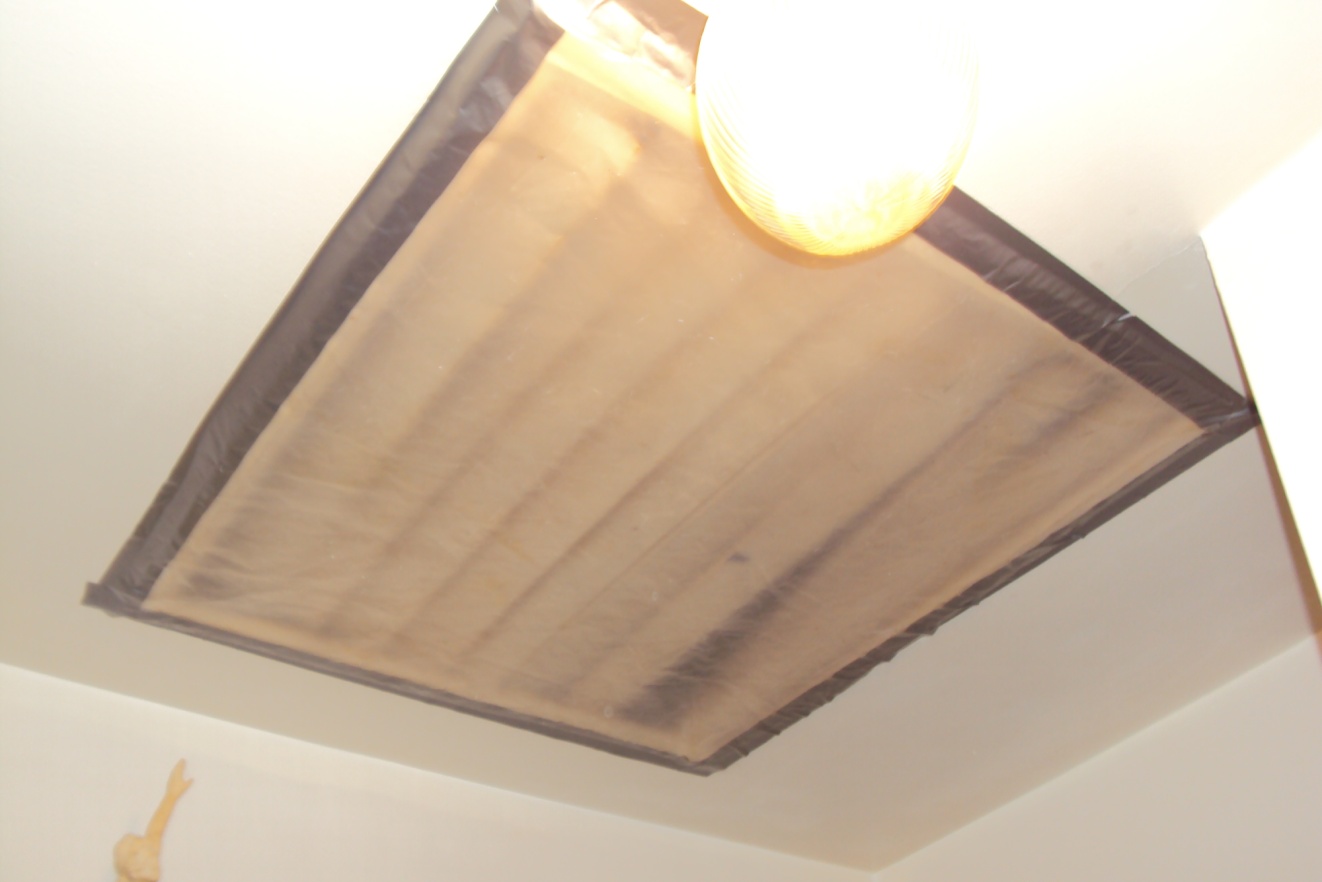 Whole-house fan cover II  Flexible foil-faced insulating board and duct tape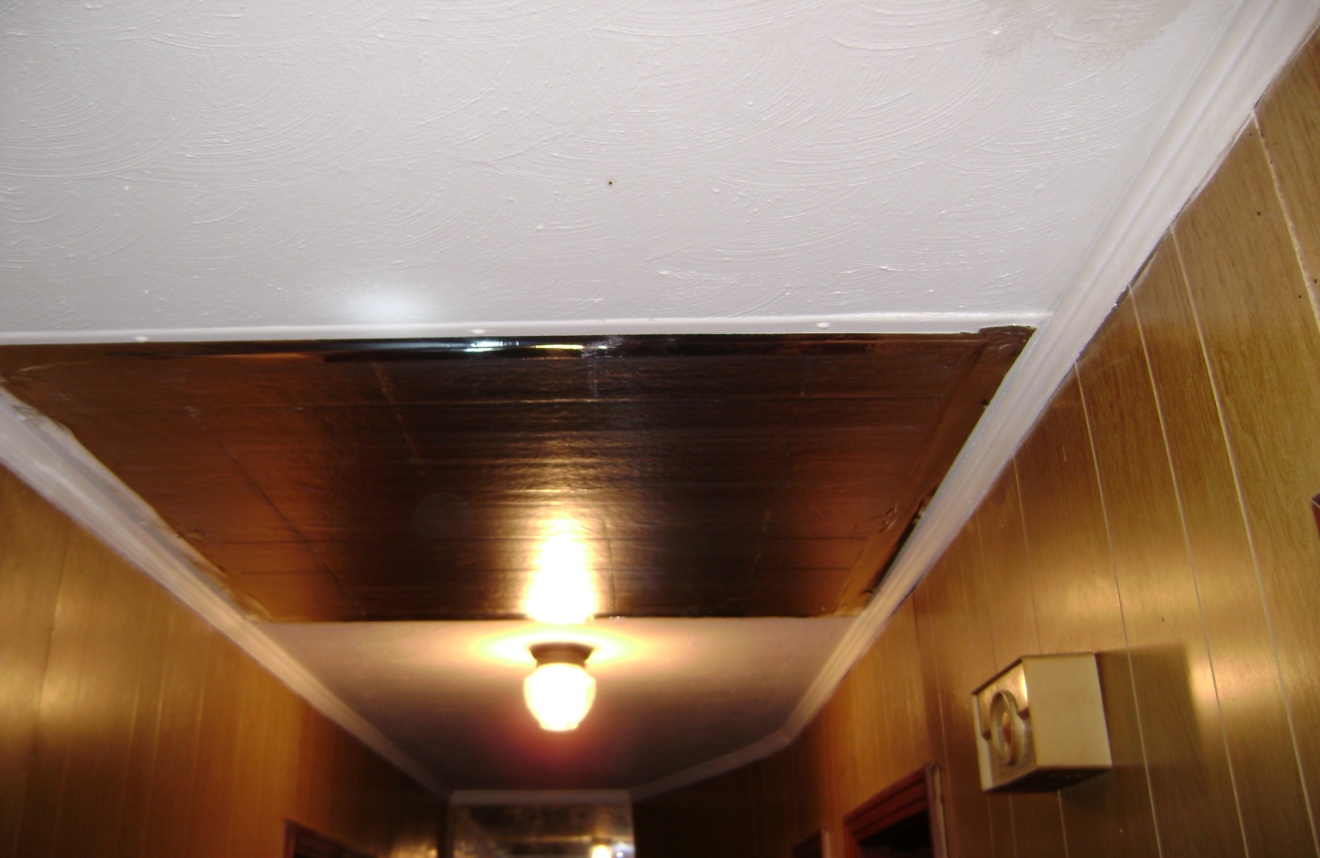 Whole-house fan cover III  Flexible foil-faced insulating board and Velcro™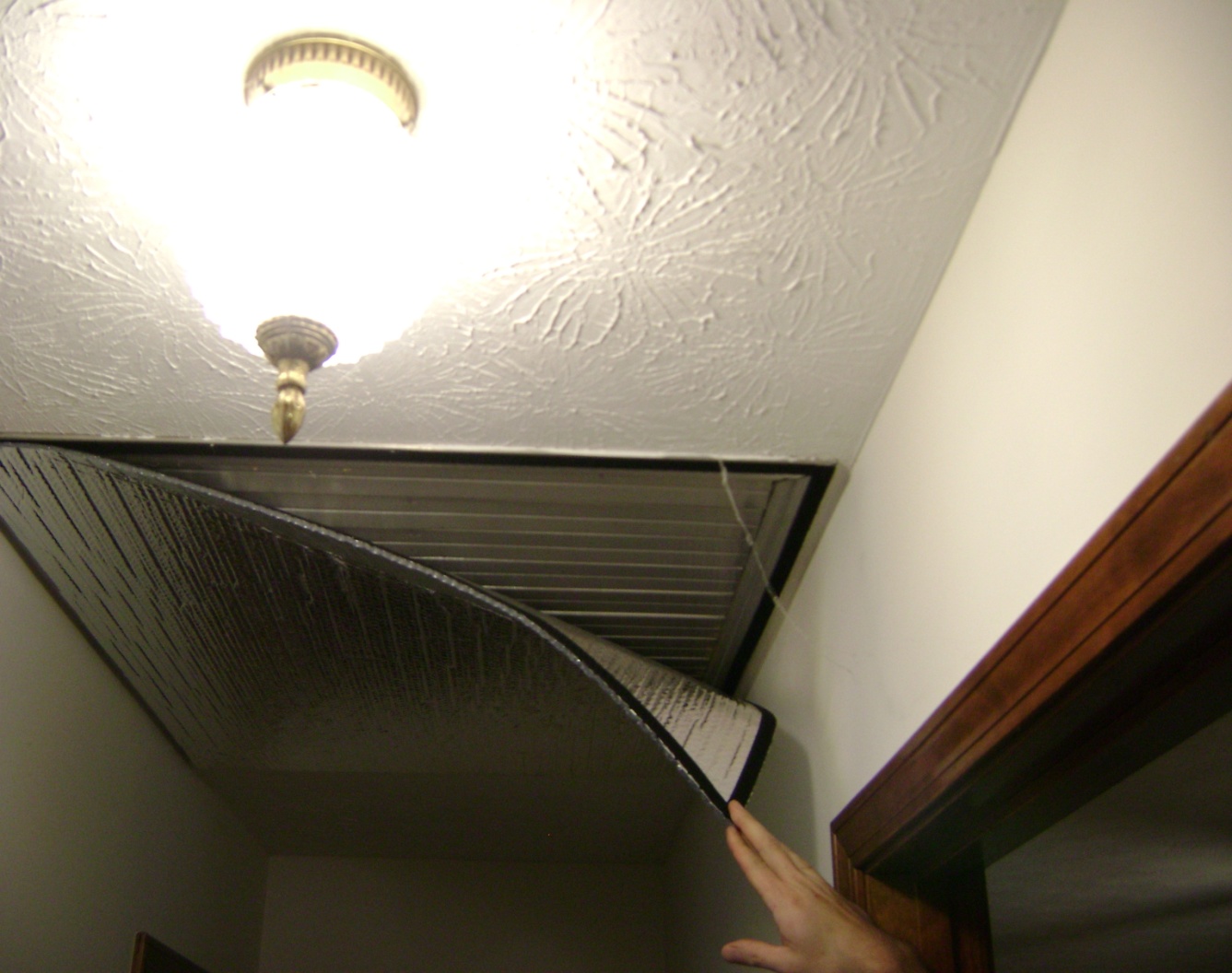 